Chemie 8. ročník (2. 11. – 6. 11. 2020)Rozpustnost látek:https://www.youtube.com/watch?v=4YHYaYnjbUQOddělování složek ze směsí:https://www.youtube.com/watch?v=OGgLRIL-xCcPřečti si v knize str. 16 + 21 a proveď zápis do sešitu. U metod oddělování složek ze směsí uveď využití a příklad. U destilace, filtrace dopiš názvy k obrázkům, tak jak je to v knize:Rozpustnost látek- rozpustnost látky udává největší množství rozpuštěné látky (v gramech), které se rozpustí ve 100g rozpouštědla (nejčastěji vody) při určité teplotě na nasycený roztok- k rozpouštění látek využíváme rozmanitá rozpouštědla, např. voda, líh, technický benzín- různé látky se rozpouštějí v různých rozpouštědlech- pro rozpouštěné látky existuje veličina zvaná rozpustnost, která udává maximální množství látky rozpuštěné ve 100 g rozpouštědla, např. rozpustnost soli ve vodě činí 35 g- rozpustnost látek není neomezenáRozpouštěním vznikají 3 základní typy roztoků:1. Nenasycený roztok – látka se v něm stále rozpouští, obsahuje menší množství rozpuštěné 			    látky než roztok nasycený.2. Nasycený roztok – látka se v roztoku již nerozpouští, při dané teplotě již další množství 		           rozpouštěné látky nerozpustí.3. Přesycený roztok – vzniká z nasyceného roztoku ochlazováním či odpařováním                                    (rozpuštěná látka se sráží).Oddělování složek ze směsí- k oddělování složek směsí se používají různé postupy, při kterých se využívá rozdílných vlastností jednotlivých složek směsiMetody oddělování složek ze směsí jsou:1. Přebírání (separování) – je oddělování složek směsi pevných látek, kdy se využívá jejich 			         rozdílné barvy, hmotnosti, tvaru nebo magnetických vlastností			      - využití - _____________________________________________			         ___________________________________________________2. Usazování (sedimentace) – je oddělování vzájemně nerozpustných složek směsi na 				   základě jejich rozdílné hustoty 			     - usazování lze ovlivnit proudem vzduchu (čištění obilí) nebo 			       proudem tekoucí vody (čištění akvária)			     - k urychlení usazování lze využít odstředivou sílu (cukr, mléko)     			     - využití - _____________________________________________			         ___________________________________________________3. Destilace – složky stejnorodé směsi se oddělují na základě rozdílných teplot varu	        - využití - ________________________________________________________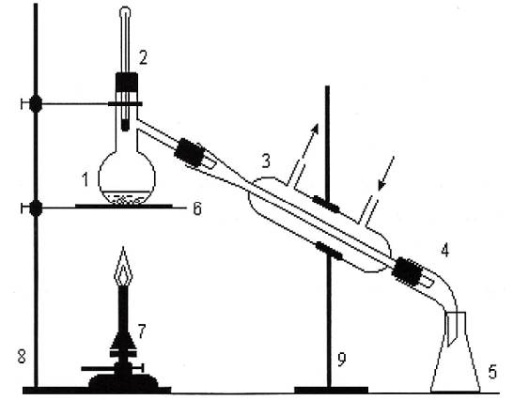 4. Filtrace – je oddělování pevných složek z kapalných a plynných směsí	     - filtrační materiál můžeme použít = filtrační papír, vatu, plátno nebo písek	     - využití - __________________________________________________________		______________________________________________________________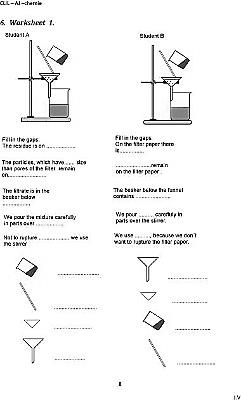 5. Krystalizace – je oddělování rozpuštěných složek stejnorodé směsi, při které dochází  		    k vyloučení pevné složky v podobě krystalů		 - je to nejdůležitější metoda čištění pevných látek		 - urychlení krystalizace lze provést prudkým ochlazením směsi		 - využití - ______________________________________________________